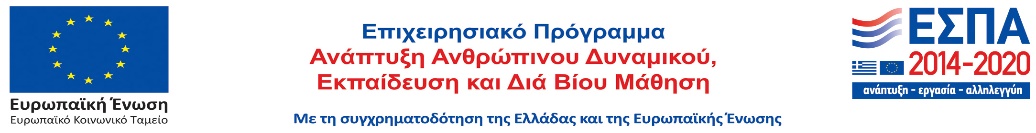 ΤΜΗΜΑ ΘΕΑΤΡΟΥ, ΑΠΘΑΙΤΗΣΗ ΣΥΜΜΕΤΟΧΗΣ ΣΤΟ ΠΡΟΓΡΑΜΜΑ ΠΡΑΚΤΙΚΗΣ ΑΣΚΗΣΗΣ 2023-2024Επιστημονικά Υπεύθυνη: Χατζηβασιλείου ΧριστίναΓΝΩΣΤΙΚΑ ΑΝΤΙΚΕΙΜΕΝΑ (σημειώστε στο κουτάκι με αριθμό τη σειρά προτίμησής σας: 1 για την πρώτη προτίμηση, 2 για την επόμενη κλπ)ΦΟΡΕΙΣ ΓΙΑ ΑΣΚΗΣΗ – ΠΡΟΤΙΜΗΣΕΙΣ (σημειώστε στο κουτάκι τις επιλογές σας με σειρά προτίμησής σας: 1 για την πρώτη προτίμηση, 2 για την επόμενη κλπ)[Οι φορείς είναι τόσο δημόσιοι όσο και ιδιωτικοί, και οι τοποθετήσεις θα γίνουν από την Επιτροπή της Πρακτικής σε συνεννόηση με τους/τις ασκούμενους/ες καθώς το Τμήμα υποχρεούται να καλύψει ένα ποσοστό ιδιωτικών φορέων υποδοχής].Σημειώστε την προτίμησή σας για τις περιόδους πρακτικής άσκησηςΌνομα:Επώνυμο:Πατρώνυμο: Πατρώνυμο: Κινητό:  			Κινητό:  			ΑΕΜ: ΑΕΜ: E-mail:  	E-mail:  	Εξάμηνο σπουδών: Εξάμηνο σπουδών: Αριθμός επιτυχώς περαιωμένων μαθημάτων:  Αριθμός επιτυχώς περαιωμένων μαθημάτων:  Μ.Ο. Βαθμολογίας:  Μ.Ο. Βαθμολογίας:  Μ.Ο. Βαθμολογίας μαθημάτων κατεύθυνσης:  Μ.Ο. Βαθμολογίας μαθημάτων κατεύθυνσης:  Θεατρολογία – Μεθοδολογία της έρευναςΣκηνογραφίαΣκηνοθεσίαΦωτισμοίΘεατροπαιδαγωγικάΟργάνωση παραγωγήςΑ (8/1/2024—7/4/2024)Β (1/3/2024-31/5/2024)Γ (25/4/2024-24/7/2024)